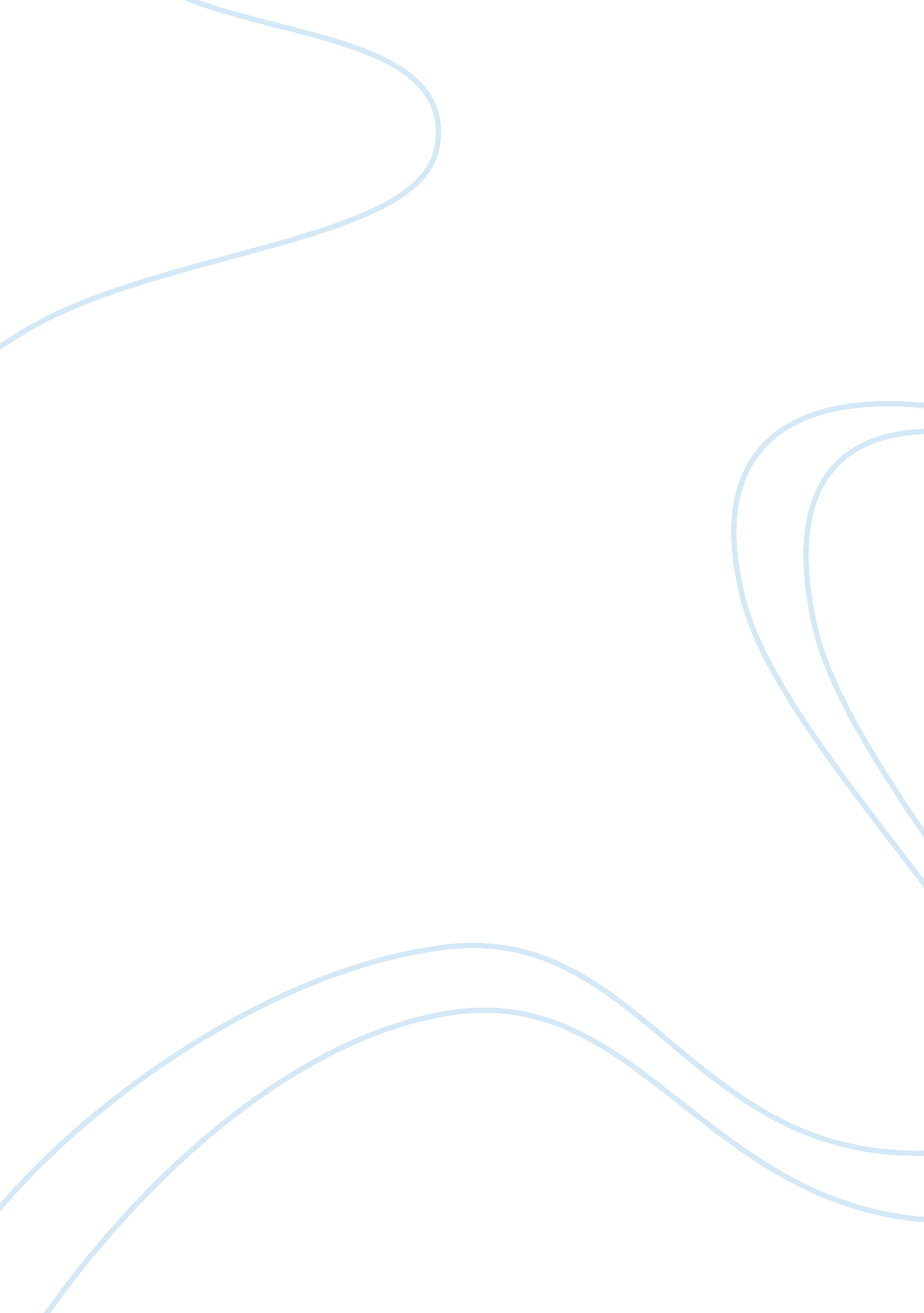 Art and antiquesArt & Culture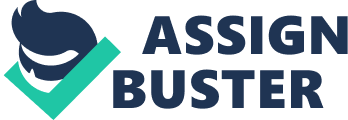 The furniture above is a Fine Armoire that Gabriel designed. He acquired the idea of decorating the Armoire from his mother. The above piece of furniture had an approximated cost of thirty-four thousand dollars (Online Garallies, p. 1). 
Its significance to the Victorian period 
The Fine Armoire above has a lot of significance to the Victorian period. Among its importance, include; it provides inspiration for the fine arts that were being produced during the Victorian period. It also provides other designers with a fundamental basis for their design given that the idea was invented earlier. The furniture above help to encourage innovation and creativity among the designers of the current era. The Fine Armoire is significant because it indicates the type of materials that were used by the designers during that period. It also provides an important reference of what the previous artist used to do during the Victorian period (Online Garallies, pp. 1-2). 